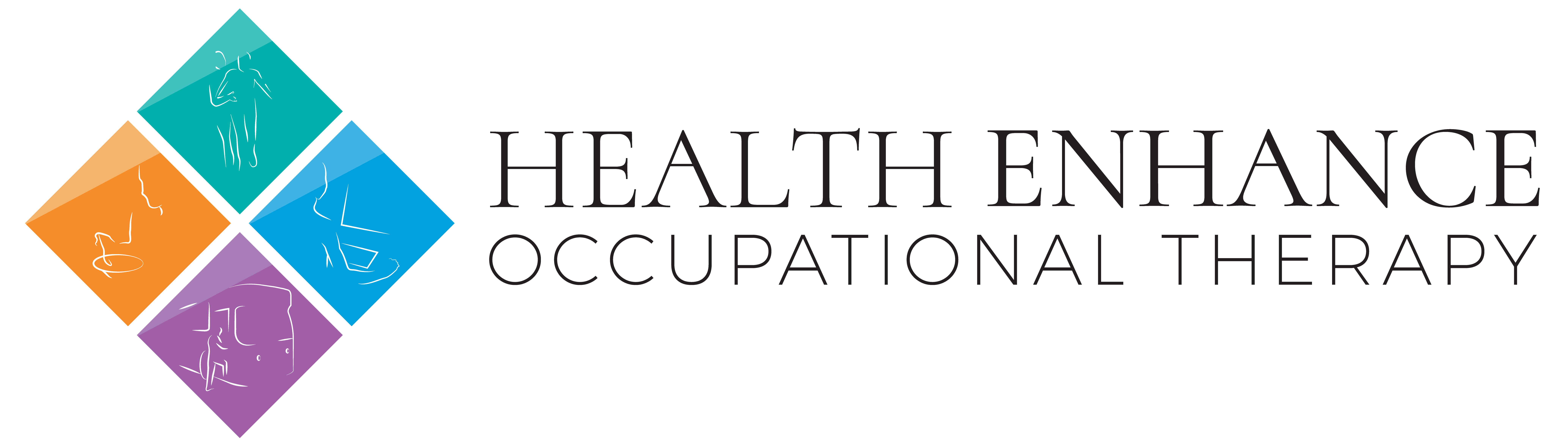 Patient TransferDetails: Passive thoughts of death, but not plans of suicide. Alcohol consumption moderate – high pre admission, and at risk of relapse on discharge. Multiple functional problems. Supportive neighbours but minimal contact with family. Reluctant to sees assistance from psychologist.Details: Dog in home environment, but described as friendly. Ted has agreed not to drink before team comes to visit him, but may be alcohol affected if relapsing. 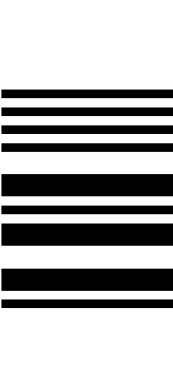 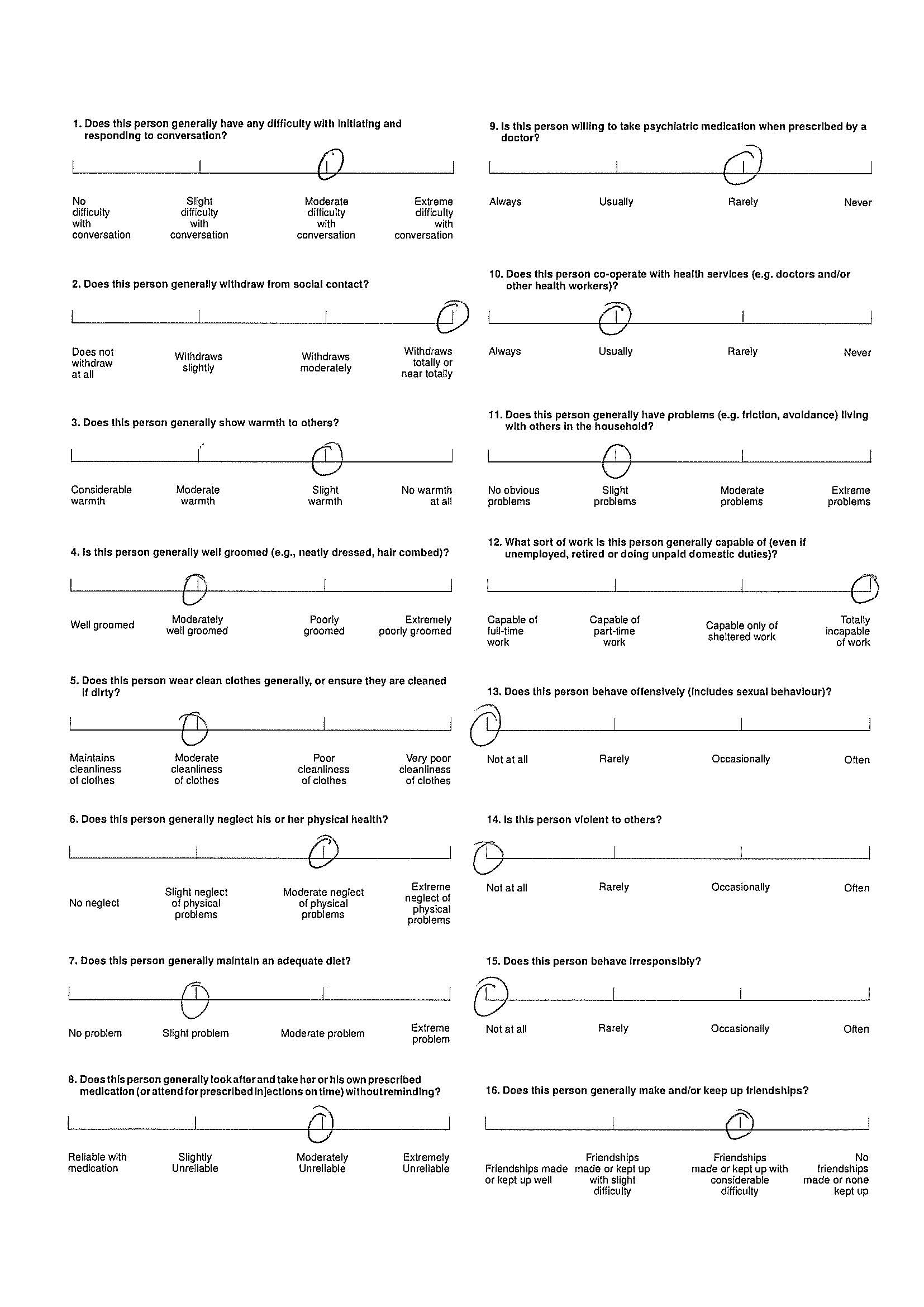 Patient namePatient nameTitle:    Mr                         Surname: Edwards       Given Name: James ‘Ted’Title:    Mr                         Surname: Edwards       Given Name: James ‘Ted’Case Number: 29645128Case Number: 29645128Date of Admission: 24.1.2016Date of Admission: 24.1.2016Team: Health Enhance Occ. Therapy Mental Health        Keyworker: To be allocatedTeam: Health Enhance Occ. Therapy Mental Health        Keyworker: To be allocatedPatient detailsPatient detailsDate of Birth: 9.11.1949Age: 66Sex: MaleHome address:  6 St. John Road, KingvaleHome address:  6 St. John Road, KingvalePhone: 0400 911 111Phone: 0400 911 111Medicare number: 3406 92819 / 1Medicare number: 3406 92819 / 1Health Insurance: NilHealth Insurance: NilDVA number: VA492650DVA number: VA492650Marital Status:  MarriedMarital Status:  MarriedOccupation: RetiredOccupation: RetiredLanguage spoken at home: EnglishLanguage spoken at home: EnglishInterpreter required? NoInterpreter required? NoReligion: AtheistReligion: AtheistNext of Kin:Jill EdwardsRelationshipWifeAddress:6 St. John Road, KingvaleMobile:0402 847 649GP:Dr. Ronald NortonGP Address:Health EnhanceGP Contact:5279 0986Consultant PsychiatristDr. Nisha PrakeshAddressHealth Enhance specialist clinicContact:1800 5689 8988Occupational TherapyReferral FormUR: MH001Surname: Edwards              Given Name: James ‘Ted’       Address: 6 St. John Road,  KingvaleDOB:     9.11.1949                Sex: MReferred  fromHealth Enhance Hospital Health Enhance Hospital Referred toReferred toOccupational Therapy, Community Mental Health Interpreter Required:  Yes             No             Language: EnglishInterpreter Required:  Yes             No             Language: EnglishInterpreter Required:  Yes             No             Language: EnglishInterpreter Required:  Yes             No             Language: EnglishInterpreter Required:  Yes             No             Language: EnglishInterpreter Required:  Yes             No             Language: EnglishDiagnosis: Depression, Post Traumatic Stress Disorder, Alcohol DependenceDiagnosis: Depression, Post Traumatic Stress Disorder, Alcohol DependenceDiagnosis: Depression, Post Traumatic Stress Disorder, Alcohol DependenceDiagnosis: Depression, Post Traumatic Stress Disorder, Alcohol DependenceDiagnosis: Depression, Post Traumatic Stress Disorder, Alcohol DependenceDiagnosis: Depression, Post Traumatic Stress Disorder, Alcohol DependenceSocial Situation: Lives with this wife Jill, and has a dog ‘Bluey’. Two adult children (Jarred and Emma) with whom he has sporadic contact by phone as they live interstate. Good friends with his neighbours (Bruce and Coral), whom he sees daily. Ted is a Vietnam Veteran, on a service pension (invalid), having been unable to continue in his role as a machinist in a large factory due to unstable moods and fluctuating cognitive functioning attributed to Post Traumatic Stress Disorder. Social Situation: Lives with this wife Jill, and has a dog ‘Bluey’. Two adult children (Jarred and Emma) with whom he has sporadic contact by phone as they live interstate. Good friends with his neighbours (Bruce and Coral), whom he sees daily. Ted is a Vietnam Veteran, on a service pension (invalid), having been unable to continue in his role as a machinist in a large factory due to unstable moods and fluctuating cognitive functioning attributed to Post Traumatic Stress Disorder. Social Situation: Lives with this wife Jill, and has a dog ‘Bluey’. Two adult children (Jarred and Emma) with whom he has sporadic contact by phone as they live interstate. Good friends with his neighbours (Bruce and Coral), whom he sees daily. Ted is a Vietnam Veteran, on a service pension (invalid), having been unable to continue in his role as a machinist in a large factory due to unstable moods and fluctuating cognitive functioning attributed to Post Traumatic Stress Disorder. Social Situation: Lives with this wife Jill, and has a dog ‘Bluey’. Two adult children (Jarred and Emma) with whom he has sporadic contact by phone as they live interstate. Good friends with his neighbours (Bruce and Coral), whom he sees daily. Ted is a Vietnam Veteran, on a service pension (invalid), having been unable to continue in his role as a machinist in a large factory due to unstable moods and fluctuating cognitive functioning attributed to Post Traumatic Stress Disorder. Social Situation: Lives with this wife Jill, and has a dog ‘Bluey’. Two adult children (Jarred and Emma) with whom he has sporadic contact by phone as they live interstate. Good friends with his neighbours (Bruce and Coral), whom he sees daily. Ted is a Vietnam Veteran, on a service pension (invalid), having been unable to continue in his role as a machinist in a large factory due to unstable moods and fluctuating cognitive functioning attributed to Post Traumatic Stress Disorder. Social Situation: Lives with this wife Jill, and has a dog ‘Bluey’. Two adult children (Jarred and Emma) with whom he has sporadic contact by phone as they live interstate. Good friends with his neighbours (Bruce and Coral), whom he sees daily. Ted is a Vietnam Veteran, on a service pension (invalid), having been unable to continue in his role as a machinist in a large factory due to unstable moods and fluctuating cognitive functioning attributed to Post Traumatic Stress Disorder. Circumstances of Transfer: Ted was diagnosed with Post Traumatic Stress Disorder 8 years ago. Over the past two years, Ted’s alcohol intake has increased to daily consumption of 6-8 ‘stubbies’ of beer. He is an overweight man and complains of knee pain and stiffness. Ted experienced mood swings, sleep disturbance and more frequent ‘flash backs’ in the past few months. He has more frequent and concrete plans to take his own life. He attended his appointment with Jill and when he agreed to have her join the consult, Jill voiced her distress and worry over Ted’s lack of engagement in their domestic and social life and ‘depressed’ outlook. She said that Ted has irregular and disrupted sleep patterns and often wakes screaming and in a ‘lather of sweat’. Ted was recommended to seek assistance from psychologist but decline. Ted was referred to CAT team for further assessment and management.Circumstances of Transfer: Ted was diagnosed with Post Traumatic Stress Disorder 8 years ago. Over the past two years, Ted’s alcohol intake has increased to daily consumption of 6-8 ‘stubbies’ of beer. He is an overweight man and complains of knee pain and stiffness. Ted experienced mood swings, sleep disturbance and more frequent ‘flash backs’ in the past few months. He has more frequent and concrete plans to take his own life. He attended his appointment with Jill and when he agreed to have her join the consult, Jill voiced her distress and worry over Ted’s lack of engagement in their domestic and social life and ‘depressed’ outlook. She said that Ted has irregular and disrupted sleep patterns and often wakes screaming and in a ‘lather of sweat’. Ted was recommended to seek assistance from psychologist but decline. Ted was referred to CAT team for further assessment and management.Circumstances of Transfer: Ted was diagnosed with Post Traumatic Stress Disorder 8 years ago. Over the past two years, Ted’s alcohol intake has increased to daily consumption of 6-8 ‘stubbies’ of beer. He is an overweight man and complains of knee pain and stiffness. Ted experienced mood swings, sleep disturbance and more frequent ‘flash backs’ in the past few months. He has more frequent and concrete plans to take his own life. He attended his appointment with Jill and when he agreed to have her join the consult, Jill voiced her distress and worry over Ted’s lack of engagement in their domestic and social life and ‘depressed’ outlook. She said that Ted has irregular and disrupted sleep patterns and often wakes screaming and in a ‘lather of sweat’. Ted was recommended to seek assistance from psychologist but decline. Ted was referred to CAT team for further assessment and management.Circumstances of Transfer: Ted was diagnosed with Post Traumatic Stress Disorder 8 years ago. Over the past two years, Ted’s alcohol intake has increased to daily consumption of 6-8 ‘stubbies’ of beer. He is an overweight man and complains of knee pain and stiffness. Ted experienced mood swings, sleep disturbance and more frequent ‘flash backs’ in the past few months. He has more frequent and concrete plans to take his own life. He attended his appointment with Jill and when he agreed to have her join the consult, Jill voiced her distress and worry over Ted’s lack of engagement in their domestic and social life and ‘depressed’ outlook. She said that Ted has irregular and disrupted sleep patterns and often wakes screaming and in a ‘lather of sweat’. Ted was recommended to seek assistance from psychologist but decline. Ted was referred to CAT team for further assessment and management.Circumstances of Transfer: Ted was diagnosed with Post Traumatic Stress Disorder 8 years ago. Over the past two years, Ted’s alcohol intake has increased to daily consumption of 6-8 ‘stubbies’ of beer. He is an overweight man and complains of knee pain and stiffness. Ted experienced mood swings, sleep disturbance and more frequent ‘flash backs’ in the past few months. He has more frequent and concrete plans to take his own life. He attended his appointment with Jill and when he agreed to have her join the consult, Jill voiced her distress and worry over Ted’s lack of engagement in their domestic and social life and ‘depressed’ outlook. She said that Ted has irregular and disrupted sleep patterns and often wakes screaming and in a ‘lather of sweat’. Ted was recommended to seek assistance from psychologist but decline. Ted was referred to CAT team for further assessment and management.Circumstances of Transfer: Ted was diagnosed with Post Traumatic Stress Disorder 8 years ago. Over the past two years, Ted’s alcohol intake has increased to daily consumption of 6-8 ‘stubbies’ of beer. He is an overweight man and complains of knee pain and stiffness. Ted experienced mood swings, sleep disturbance and more frequent ‘flash backs’ in the past few months. He has more frequent and concrete plans to take his own life. He attended his appointment with Jill and when he agreed to have her join the consult, Jill voiced her distress and worry over Ted’s lack of engagement in their domestic and social life and ‘depressed’ outlook. She said that Ted has irregular and disrupted sleep patterns and often wakes screaming and in a ‘lather of sweat’. Ted was recommended to seek assistance from psychologist but decline. Ted was referred to CAT team for further assessment and management.Mental State: A 66 year old man, who appeared relatively well groomed although slightly malodourous. No evidence of psychomotor agitation; sporadic eye contact. Speech was coherent and spontaneous, with normal rate, volume and rhythm. Described himself as ‘much better now’, but acknowledges he feels ‘edgy and stressed’ at times, particularly in the context of intrusive thoughts about his war service. Presents as vague at times, but reports he doesn’t think he has much to offer the world and feels foolish for having burdened Jill and the health service. Objectively, mood is dysphoric with underlying anxiety and mild irritability. Patient appeared superficially calm, but brief instances of sadness and anger occurred during meeting. Behaviour was generally appropriate, but reduced range of mood evident. No consistent evidence of perceptual disturbance, but reports he experiences periodic ‘flashbacks’ as part of PTSD – difficult to observe as he experiences these in the evening and overnight and only reports them in retrospect. Fully oriented to place, time and person, but concentration and attention fluctuated. Appears to be of normal intelligence, and able to communicate clearly. Stated he no longer wanted to die, but does not want to be a burden to Jill and feels it could be better if he didn’t wake up in the morning. No thoughts of harm to others. Able to maintain adquate rapport with some warmth, and able to follow directions. Some insight into his PTSD, but limited insight into depression. Judgement is mildly impaired, as Ted remains unable to problem solve daily issues without prompting. Little insight into alcohol use, but pre-contemplative in regards to his need to change his drinking pattern. Mental State: A 66 year old man, who appeared relatively well groomed although slightly malodourous. No evidence of psychomotor agitation; sporadic eye contact. Speech was coherent and spontaneous, with normal rate, volume and rhythm. Described himself as ‘much better now’, but acknowledges he feels ‘edgy and stressed’ at times, particularly in the context of intrusive thoughts about his war service. Presents as vague at times, but reports he doesn’t think he has much to offer the world and feels foolish for having burdened Jill and the health service. Objectively, mood is dysphoric with underlying anxiety and mild irritability. Patient appeared superficially calm, but brief instances of sadness and anger occurred during meeting. Behaviour was generally appropriate, but reduced range of mood evident. No consistent evidence of perceptual disturbance, but reports he experiences periodic ‘flashbacks’ as part of PTSD – difficult to observe as he experiences these in the evening and overnight and only reports them in retrospect. Fully oriented to place, time and person, but concentration and attention fluctuated. Appears to be of normal intelligence, and able to communicate clearly. Stated he no longer wanted to die, but does not want to be a burden to Jill and feels it could be better if he didn’t wake up in the morning. No thoughts of harm to others. Able to maintain adquate rapport with some warmth, and able to follow directions. Some insight into his PTSD, but limited insight into depression. Judgement is mildly impaired, as Ted remains unable to problem solve daily issues without prompting. Little insight into alcohol use, but pre-contemplative in regards to his need to change his drinking pattern. Mental State: A 66 year old man, who appeared relatively well groomed although slightly malodourous. No evidence of psychomotor agitation; sporadic eye contact. Speech was coherent and spontaneous, with normal rate, volume and rhythm. Described himself as ‘much better now’, but acknowledges he feels ‘edgy and stressed’ at times, particularly in the context of intrusive thoughts about his war service. Presents as vague at times, but reports he doesn’t think he has much to offer the world and feels foolish for having burdened Jill and the health service. Objectively, mood is dysphoric with underlying anxiety and mild irritability. Patient appeared superficially calm, but brief instances of sadness and anger occurred during meeting. Behaviour was generally appropriate, but reduced range of mood evident. No consistent evidence of perceptual disturbance, but reports he experiences periodic ‘flashbacks’ as part of PTSD – difficult to observe as he experiences these in the evening and overnight and only reports them in retrospect. Fully oriented to place, time and person, but concentration and attention fluctuated. Appears to be of normal intelligence, and able to communicate clearly. Stated he no longer wanted to die, but does not want to be a burden to Jill and feels it could be better if he didn’t wake up in the morning. No thoughts of harm to others. Able to maintain adquate rapport with some warmth, and able to follow directions. Some insight into his PTSD, but limited insight into depression. Judgement is mildly impaired, as Ted remains unable to problem solve daily issues without prompting. Little insight into alcohol use, but pre-contemplative in regards to his need to change his drinking pattern. Mental State: A 66 year old man, who appeared relatively well groomed although slightly malodourous. No evidence of psychomotor agitation; sporadic eye contact. Speech was coherent and spontaneous, with normal rate, volume and rhythm. Described himself as ‘much better now’, but acknowledges he feels ‘edgy and stressed’ at times, particularly in the context of intrusive thoughts about his war service. Presents as vague at times, but reports he doesn’t think he has much to offer the world and feels foolish for having burdened Jill and the health service. Objectively, mood is dysphoric with underlying anxiety and mild irritability. Patient appeared superficially calm, but brief instances of sadness and anger occurred during meeting. Behaviour was generally appropriate, but reduced range of mood evident. No consistent evidence of perceptual disturbance, but reports he experiences periodic ‘flashbacks’ as part of PTSD – difficult to observe as he experiences these in the evening and overnight and only reports them in retrospect. Fully oriented to place, time and person, but concentration and attention fluctuated. Appears to be of normal intelligence, and able to communicate clearly. Stated he no longer wanted to die, but does not want to be a burden to Jill and feels it could be better if he didn’t wake up in the morning. No thoughts of harm to others. Able to maintain adquate rapport with some warmth, and able to follow directions. Some insight into his PTSD, but limited insight into depression. Judgement is mildly impaired, as Ted remains unable to problem solve daily issues without prompting. Little insight into alcohol use, but pre-contemplative in regards to his need to change his drinking pattern. Mental State: A 66 year old man, who appeared relatively well groomed although slightly malodourous. No evidence of psychomotor agitation; sporadic eye contact. Speech was coherent and spontaneous, with normal rate, volume and rhythm. Described himself as ‘much better now’, but acknowledges he feels ‘edgy and stressed’ at times, particularly in the context of intrusive thoughts about his war service. Presents as vague at times, but reports he doesn’t think he has much to offer the world and feels foolish for having burdened Jill and the health service. Objectively, mood is dysphoric with underlying anxiety and mild irritability. Patient appeared superficially calm, but brief instances of sadness and anger occurred during meeting. Behaviour was generally appropriate, but reduced range of mood evident. No consistent evidence of perceptual disturbance, but reports he experiences periodic ‘flashbacks’ as part of PTSD – difficult to observe as he experiences these in the evening and overnight and only reports them in retrospect. Fully oriented to place, time and person, but concentration and attention fluctuated. Appears to be of normal intelligence, and able to communicate clearly. Stated he no longer wanted to die, but does not want to be a burden to Jill and feels it could be better if he didn’t wake up in the morning. No thoughts of harm to others. Able to maintain adquate rapport with some warmth, and able to follow directions. Some insight into his PTSD, but limited insight into depression. Judgement is mildly impaired, as Ted remains unable to problem solve daily issues without prompting. Little insight into alcohol use, but pre-contemplative in regards to his need to change his drinking pattern. Mental State: A 66 year old man, who appeared relatively well groomed although slightly malodourous. No evidence of psychomotor agitation; sporadic eye contact. Speech was coherent and spontaneous, with normal rate, volume and rhythm. Described himself as ‘much better now’, but acknowledges he feels ‘edgy and stressed’ at times, particularly in the context of intrusive thoughts about his war service. Presents as vague at times, but reports he doesn’t think he has much to offer the world and feels foolish for having burdened Jill and the health service. Objectively, mood is dysphoric with underlying anxiety and mild irritability. Patient appeared superficially calm, but brief instances of sadness and anger occurred during meeting. Behaviour was generally appropriate, but reduced range of mood evident. No consistent evidence of perceptual disturbance, but reports he experiences periodic ‘flashbacks’ as part of PTSD – difficult to observe as he experiences these in the evening and overnight and only reports them in retrospect. Fully oriented to place, time and person, but concentration and attention fluctuated. Appears to be of normal intelligence, and able to communicate clearly. Stated he no longer wanted to die, but does not want to be a burden to Jill and feels it could be better if he didn’t wake up in the morning. No thoughts of harm to others. Able to maintain adquate rapport with some warmth, and able to follow directions. Some insight into his PTSD, but limited insight into depression. Judgement is mildly impaired, as Ted remains unable to problem solve daily issues without prompting. Little insight into alcohol use, but pre-contemplative in regards to his need to change his drinking pattern. Current Medications:5-10mg of Diazepam BDCurrent Medications:5-10mg of Diazepam BDCurrent Medications:5-10mg of Diazepam BDCurrent Medications:5-10mg of Diazepam BDCurrent Medications:5-10mg of Diazepam BDCurrent Medications:5-10mg of Diazepam BDCurrent Occupational Performance:PADLs: Independent, prompted by wifeDADLs: Independent, but not performing regularlyCADLs: Performed mainly by Jill, has a license, however Jill uncomfortable with him driving at present.Mobility / Transfers: Uses a single point stick, due to R knee OACurrent Occupational Performance:PADLs: Independent, prompted by wifeDADLs: Independent, but not performing regularlyCADLs: Performed mainly by Jill, has a license, however Jill uncomfortable with him driving at present.Mobility / Transfers: Uses a single point stick, due to R knee OACurrent Occupational Performance:PADLs: Independent, prompted by wifeDADLs: Independent, but not performing regularlyCADLs: Performed mainly by Jill, has a license, however Jill uncomfortable with him driving at present.Mobility / Transfers: Uses a single point stick, due to R knee OACurrent Occupational Performance:PADLs: Independent, prompted by wifeDADLs: Independent, but not performing regularlyCADLs: Performed mainly by Jill, has a license, however Jill uncomfortable with him driving at present.Mobility / Transfers: Uses a single point stick, due to R knee OACurrent Occupational Performance:PADLs: Independent, prompted by wifeDADLs: Independent, but not performing regularlyCADLs: Performed mainly by Jill, has a license, however Jill uncomfortable with him driving at present.Mobility / Transfers: Uses a single point stick, due to R knee OACurrent Occupational Performance:PADLs: Independent, prompted by wifeDADLs: Independent, but not performing regularlyCADLs: Performed mainly by Jill, has a license, however Jill uncomfortable with him driving at present.Mobility / Transfers: Uses a single point stick, due to R knee OAScreening:K10 : 23 (Moderate Levels of Distress) AUDIT: 22 (Alcohol Dependence Likely) DUDIT: 4 (Drug Dependence Unlikely)Screening:K10 : 23 (Moderate Levels of Distress) AUDIT: 22 (Alcohol Dependence Likely) DUDIT: 4 (Drug Dependence Unlikely)Screening:K10 : 23 (Moderate Levels of Distress) AUDIT: 22 (Alcohol Dependence Likely) DUDIT: 4 (Drug Dependence Unlikely)Screening:K10 : 23 (Moderate Levels of Distress) AUDIT: 22 (Alcohol Dependence Likely) DUDIT: 4 (Drug Dependence Unlikely)Screening:K10 : 23 (Moderate Levels of Distress) AUDIT: 22 (Alcohol Dependence Likely) DUDIT: 4 (Drug Dependence Unlikely)Screening:K10 : 23 (Moderate Levels of Distress) AUDIT: 22 (Alcohol Dependence Likely) DUDIT: 4 (Drug Dependence Unlikely)Referral Goals: Resume meaningful occupations or establish new occupations that he finds meaningfulRegain some self-direction, control and choice over his recoveryReceive some psychosocial education to support his understanding of depression and PTSD symptomsRegain regular performance of required ADLsMedication supervision and risk monitoringReferral Goals: Resume meaningful occupations or establish new occupations that he finds meaningfulRegain some self-direction, control and choice over his recoveryReceive some psychosocial education to support his understanding of depression and PTSD symptomsRegain regular performance of required ADLsMedication supervision and risk monitoringReferral Goals: Resume meaningful occupations or establish new occupations that he finds meaningfulRegain some self-direction, control and choice over his recoveryReceive some psychosocial education to support his understanding of depression and PTSD symptomsRegain regular performance of required ADLsMedication supervision and risk monitoringReferral Goals: Resume meaningful occupations or establish new occupations that he finds meaningfulRegain some self-direction, control and choice over his recoveryReceive some psychosocial education to support his understanding of depression and PTSD symptomsRegain regular performance of required ADLsMedication supervision and risk monitoringReferral Goals: Resume meaningful occupations or establish new occupations that he finds meaningfulRegain some self-direction, control and choice over his recoveryReceive some psychosocial education to support his understanding of depression and PTSD symptomsRegain regular performance of required ADLsMedication supervision and risk monitoringReferral Goals: Resume meaningful occupations or establish new occupations that he finds meaningfulRegain some self-direction, control and choice over his recoveryReceive some psychosocial education to support his understanding of depression and PTSD symptomsRegain regular performance of required ADLsMedication supervision and risk monitoringReferrer:   R. Norton Dr Ronald NortonReferrer:   R. Norton Dr Ronald NortonDate: 10 Feb 2016	Date: 10 Feb 2016	Consent Obtained:     Yes           No             Consent Obtained:     Yes           No             Mental Health Risk AssessmentUR: MH001Surname: Edwards              Given Name: James ‘Ted’       Address: 6 St. John Road,  KingvaleDOB:     9.11.1949                Sex: MAssessor: : Shona Lee Shona Lee, CAT team leaderDate: 10 Feb 2016	Harm to Self0 : NoneNo thoughts or actions of harm, no history of suicide / self-harm, no self-neglect1: LowFleeting suicidal thoughts but NO plans / intent or current low alcohol or drug use, history of self-harm, self-care mildly impaired2: ModerateCurrent thoughts/multiple stressors / past actions without intent or plans / moderate drug or alcohol use, moderately impaired self-care3: HighCurrent thoughts with intent and plan, past and recent impulsivity / some plans but not well established / increased use of drugs and / or alcohol, very poor self-care4: ExtremeCurrent thoughts with intent and plan / past history of attempt / high drug or alcohol use / unstable mental state, extreme self-neglectHarm to Others0 : NoneNo thoughts or intent / plan of harm, no history of violence, judgement intact1: LowBrief harm to others / thoughts but NO plans / current low alcohol or drug use, history of violence / assault2: ModerateCurrent thoughts / past actions without intent or plans / moderate alcohol or drug us, history of violence / assault / forensic, some impaired judgement3: HighCurrent thoughts with intent and plan, past and recent impulsivity / some plans but not well established / increased use of drugs and / or alcohol, very poor judgment, history of violence / assault / forensic4: ExtremeCurrent thoughts with intent and plan / past history of attempt / high drug or alcohol use / unstable mental state, history of violence /assault / forensicImpaired function0 : NoneNo more than everyday problems / slight impairment when distressed1: ModerateModerate difficulty in ONE area of social or occupational functioning2: SignificantSignificant difficulty in ONE area of social or occupational functioning3: SignificantSignificant difficulty in SEVERAL areas of social or occupational functioning4: ExtremeInability to function in all areasSupport available0: Highly supportiveExtensive supports currently available, able to help in times  of need1: Moderately supportiveVariety of supports available, able to help in times of need2: Limited supportFew sources of help, supports have incomplete ability to participate in treatment3: Minimal supportFew sources of support, poor motivation4: No supportNo supports in all areas or client unwilling / unable to accept supportResponse to Treatment0: NoneNo problems, good response to treatment, new client with no past treatment1: ModerateGood response to some treatment, but only partial response to others2: InadequatePartial response only to all treatment3: MinimalPartial response to only some treatments with no response to others4: NoneNo response to any treatment or interventionEngagement with treatment0: No problemVery constructive, has agreed to illness and treatment needed1: ModerateInconsistent or ambivalent engagement to treatment2: PoorClient does not accept illness and requires encouragement to accept treatment3: MinimalClient cannot be persuaded to accept voluntary treatment4: NoneClient is hostile and actively resists treatmentOverall RiskNegligible risk 0-512 - ModerateLow risk6-1012 - ModerateModerate risk11-1512 - ModerateHigh risk 16-2012 - ModerateImminent risk21-24Mandatory ReportingYesNoChildren under 18 or other dependents in homeChild protection issuesWeapons / Firearms in homeOther risk issuesYesNoAnimals in home environmentAlcohol or drug use in home environmentEngagement in illegal activity Occupational TherapyInitial AssessmentOccupational TherapyInitial AssessmentUR: MH001Surname: Edwards              Given Name: James ‘Ted’       Address: 6 St. John Road,  KingvaleDOB:     9.11.1949                Sex: M MEDICAL INFORMATIONDiagnosis: Depression, Post Traumatic Stress Disorder, Alcohol Dependence, Osteoarithtis R kneeCurrent Medications: 5-10mg of Diazepam BDMEDICAL INFORMATIONDiagnosis: Depression, Post Traumatic Stress Disorder, Alcohol Dependence, Osteoarithtis R kneeCurrent Medications: 5-10mg of Diazepam BDMEDICAL INFORMATIONDiagnosis: Depression, Post Traumatic Stress Disorder, Alcohol Dependence, Osteoarithtis R kneeCurrent Medications: 5-10mg of Diazepam BDCURRENT SITUATIONTed receives daily visits from the Health Enhance Crisis & Assessment Team (CAT) for medication supervisison and monitoring of his mental health and risk. Referral for case management services following discharge from the crisis team. Referral received from GP, Dr. Ronald Norton to the Health Enhance Community Mental Health Team. Presented at the weekly multidisciplinary allocation meeting, attended by CAT team leader. CAT team report that Ted’s mental state has stablised with his sucidial ideation subsiding with the resumption of regular sleep (6-7hrs nightly). After discussing referral, Consultant Psychiatrist Dr. Prakesh assessed that Ted had a range of functional issues that would benefit from occupational therapy services. Ted allocated to SHCMH OT, Daya Peterson, for Case management. Plan for Case Manager to make contact with Ted and transfer of care from the CAT team to SHCMH within 3 days.CURRENT SITUATIONTed receives daily visits from the Health Enhance Crisis & Assessment Team (CAT) for medication supervisison and monitoring of his mental health and risk. Referral for case management services following discharge from the crisis team. Referral received from GP, Dr. Ronald Norton to the Health Enhance Community Mental Health Team. Presented at the weekly multidisciplinary allocation meeting, attended by CAT team leader. CAT team report that Ted’s mental state has stablised with his sucidial ideation subsiding with the resumption of regular sleep (6-7hrs nightly). After discussing referral, Consultant Psychiatrist Dr. Prakesh assessed that Ted had a range of functional issues that would benefit from occupational therapy services. Ted allocated to SHCMH OT, Daya Peterson, for Case management. Plan for Case Manager to make contact with Ted and transfer of care from the CAT team to SHCMH within 3 days.CURRENT SITUATIONTed receives daily visits from the Health Enhance Crisis & Assessment Team (CAT) for medication supervisison and monitoring of his mental health and risk. Referral for case management services following discharge from the crisis team. Referral received from GP, Dr. Ronald Norton to the Health Enhance Community Mental Health Team. Presented at the weekly multidisciplinary allocation meeting, attended by CAT team leader. CAT team report that Ted’s mental state has stablised with his sucidial ideation subsiding with the resumption of regular sleep (6-7hrs nightly). After discussing referral, Consultant Psychiatrist Dr. Prakesh assessed that Ted had a range of functional issues that would benefit from occupational therapy services. Ted allocated to SHCMH OT, Daya Peterson, for Case management. Plan for Case Manager to make contact with Ted and transfer of care from the CAT team to SHCMH within 3 days.Relevant Psychiatric History:Relevant Psychiatric History:Relevant Psychiatric History:Ted diagnosed with Post Traumatic Stress Disorder 8 years ago. He experiences sleep disturbance, mood swings, ‘flashbacks’. A more recent development is avoidance of going out in public. Diagnosis made by his GP, Dr. Norton, who has continued to manage his condition due to Ted’s reluctance to seek assistance from a psychologist. With support from Dr. Norton, Ted successfully applied for a service pension from DVA. This process required a lengthy psychological assessment and recommendations for treatment, however Ted declined. Over the past 2 years Ted’s alcohol intake has increased to daily consumption of 6-8 ‘stubbies’ of beer. He is an overweight man and complains of knee pain and stiffness.Seen by Dr. Norton, after Jill persuaded Ted to seek help for his ongoing low mood and sleep disturbance. He attended his appointment with Jill and when he agreed to have her join the consult, she voiced her distress and worry over Ted’s lack of engagement in their domestic and social life and ‘depressed’ outlook. She said that Ted has irregular and disrupted sleep patterns and often wakes screaming and in a ‘lather of sweat’. Dr. Norton conducted a risk assessment which revealed that Ted had a clear plan and intent to take his own life by ‘crashing the car into tree’. Dr. Norton contacted Health Enhance Healthcare Psychiatric Triage and arranged for Jill to transport Ted to the SHCMH for further assessment. Seen by the intake worker and psychiatric registrar. Plan for Ted to be treated at home with daily medication supervision and risk monitoring. Provisional diagnosis of major depressive episode.Ted diagnosed with Post Traumatic Stress Disorder 8 years ago. He experiences sleep disturbance, mood swings, ‘flashbacks’. A more recent development is avoidance of going out in public. Diagnosis made by his GP, Dr. Norton, who has continued to manage his condition due to Ted’s reluctance to seek assistance from a psychologist. With support from Dr. Norton, Ted successfully applied for a service pension from DVA. This process required a lengthy psychological assessment and recommendations for treatment, however Ted declined. Over the past 2 years Ted’s alcohol intake has increased to daily consumption of 6-8 ‘stubbies’ of beer. He is an overweight man and complains of knee pain and stiffness.Seen by Dr. Norton, after Jill persuaded Ted to seek help for his ongoing low mood and sleep disturbance. He attended his appointment with Jill and when he agreed to have her join the consult, she voiced her distress and worry over Ted’s lack of engagement in their domestic and social life and ‘depressed’ outlook. She said that Ted has irregular and disrupted sleep patterns and often wakes screaming and in a ‘lather of sweat’. Dr. Norton conducted a risk assessment which revealed that Ted had a clear plan and intent to take his own life by ‘crashing the car into tree’. Dr. Norton contacted Health Enhance Healthcare Psychiatric Triage and arranged for Jill to transport Ted to the SHCMH for further assessment. Seen by the intake worker and psychiatric registrar. Plan for Ted to be treated at home with daily medication supervision and risk monitoring. Provisional diagnosis of major depressive episode.Ted diagnosed with Post Traumatic Stress Disorder 8 years ago. He experiences sleep disturbance, mood swings, ‘flashbacks’. A more recent development is avoidance of going out in public. Diagnosis made by his GP, Dr. Norton, who has continued to manage his condition due to Ted’s reluctance to seek assistance from a psychologist. With support from Dr. Norton, Ted successfully applied for a service pension from DVA. This process required a lengthy psychological assessment and recommendations for treatment, however Ted declined. Over the past 2 years Ted’s alcohol intake has increased to daily consumption of 6-8 ‘stubbies’ of beer. He is an overweight man and complains of knee pain and stiffness.Seen by Dr. Norton, after Jill persuaded Ted to seek help for his ongoing low mood and sleep disturbance. He attended his appointment with Jill and when he agreed to have her join the consult, she voiced her distress and worry over Ted’s lack of engagement in their domestic and social life and ‘depressed’ outlook. She said that Ted has irregular and disrupted sleep patterns and often wakes screaming and in a ‘lather of sweat’. Dr. Norton conducted a risk assessment which revealed that Ted had a clear plan and intent to take his own life by ‘crashing the car into tree’. Dr. Norton contacted Health Enhance Healthcare Psychiatric Triage and arranged for Jill to transport Ted to the SHCMH for further assessment. Seen by the intake worker and psychiatric registrar. Plan for Ted to be treated at home with daily medication supervision and risk monitoring. Provisional diagnosis of major depressive episode.Screening:K10 : 23 (Moderate Levels of Distress) LSP: 16 HoNOS : 25AUDIT: 22 (Alcohol Dependence Likely) DUDIT: 4 (Drug Dependence Unlikely)Screening:K10 : 23 (Moderate Levels of Distress) LSP: 16 HoNOS : 25AUDIT: 22 (Alcohol Dependence Likely) DUDIT: 4 (Drug Dependence Unlikely)Screening:K10 : 23 (Moderate Levels of Distress) LSP: 16 HoNOS : 25AUDIT: 22 (Alcohol Dependence Likely) DUDIT: 4 (Drug Dependence Unlikely)Vision:		Wears spectacles					Hearing: Not tested recentlyVision:		Wears spectacles					Hearing: Not tested recentlyVision:		Wears spectacles					Hearing: Not tested recentlySOCIAL SITUATION      Lives alone:  Yes     ☐          No☐             With whom: Wife, JillSOCIAL SITUATION      Lives alone:  Yes     ☐          No☐             With whom: Wife, JillSOCIAL SITUATION      Lives alone:  Yes     ☐          No☐             With whom: Wife, JillTed is a Vietnam Veteran, on a service pension (invalid), having been unable to continue in his role, 6 years ago as a machinist in a large factory due to unstable moods and fluctuating cognitive functioning attributed to Post Traumatic Stress Disorder. Jill is Ted’s second wife and he has 2 children (Jarred and Emma) with his first wife. He has sporadic contact with his kids who are interstate. Ted met Jill 16 years ago on a bowls trip. Jill is a recently retired book keeper and now volunteers 2 days a week at a local welfare agency doing their accounts. She remains active with the bowls club and social events. Ted and Jill live in a block of single level units and have a good relationship with their neighbours Bruce and Coral. Ted is a Vietnam Veteran, on a service pension (invalid), having been unable to continue in his role, 6 years ago as a machinist in a large factory due to unstable moods and fluctuating cognitive functioning attributed to Post Traumatic Stress Disorder. Jill is Ted’s second wife and he has 2 children (Jarred and Emma) with his first wife. He has sporadic contact with his kids who are interstate. Ted met Jill 16 years ago on a bowls trip. Jill is a recently retired book keeper and now volunteers 2 days a week at a local welfare agency doing their accounts. She remains active with the bowls club and social events. Ted and Jill live in a block of single level units and have a good relationship with their neighbours Bruce and Coral. Ted is a Vietnam Veteran, on a service pension (invalid), having been unable to continue in his role, 6 years ago as a machinist in a large factory due to unstable moods and fluctuating cognitive functioning attributed to Post Traumatic Stress Disorder. Jill is Ted’s second wife and he has 2 children (Jarred and Emma) with his first wife. He has sporadic contact with his kids who are interstate. Ted met Jill 16 years ago on a bowls trip. Jill is a recently retired book keeper and now volunteers 2 days a week at a local welfare agency doing their accounts. She remains active with the bowls club and social events. Ted and Jill live in a block of single level units and have a good relationship with their neighbours Bruce and Coral.  Services:    Personal Care Assistance    ☐      Home Help       ☐       MOW     ☐      Other   ☐ Services:    Personal Care Assistance    ☐      Home Help       ☐       MOW     ☐      Other   ☐ Services:    Personal Care Assistance    ☐      Home Help       ☐       MOW     ☐      Other   ☐HOME ENVIRONMENT			Previous Home Visit:  Yes        ☐        No ☑  Own ☐    Rented  ☐  House   ☐  Flat/ Unit  ☑   Storey: Single  ☑ Double ☐HOME ENVIRONMENT			Previous Home Visit:  Yes        ☐        No ☑  Own ☐    Rented  ☐  House   ☐  Flat/ Unit  ☑   Storey: Single  ☑ Double ☐HOME ENVIRONMENT			Previous Home Visit:  Yes        ☐        No ☑  Own ☐    Rented  ☐  House   ☐  Flat/ Unit  ☑   Storey: Single  ☑ Double ☐Front Access:2 concrete steps to front door. Shared driveway with 3 other units. Single car garage attached to the brick unit.2 concrete steps to front door. Shared driveway with 3 other units. Single car garage attached to the brick unit.Back Access:Single step down to a bricked courtyard with clothes line.Single step down to a bricked courtyard with clothes line.Internal:Single level dwelling. 3 bedroomSingle level dwelling. 3 bedroomBathroom: Shower over the bathShower over the bathToilet: Separate powder roomSeparate powder roomBedroom:Accessed off the longue roomAccessed off the longue roomSeating:Arm chair, inappropriate height, too low.Arm chair, inappropriate height, too low.Other:Dog in home environment, but described as friendly.Dog in home environment, but described as friendly.Transport:    Drives   Yes   ☑    No   ☐   Manual   ☐      Auto       ☑    Public Transport:    Tram    ☐   Train   ☐   Bus   ☐   Disabled Parking Permit   ☐     Other: Has a license however, wife has restricted access to their car due to risk to self-harm and cognitive functioning.Transport:    Drives   Yes   ☑    No   ☐   Manual   ☐      Auto       ☑    Public Transport:    Tram    ☐   Train   ☐   Bus   ☐   Disabled Parking Permit   ☐     Other: Has a license however, wife has restricted access to their car due to risk to self-harm and cognitive functioning.Transport:    Drives   Yes   ☑    No   ☐   Manual   ☐      Auto       ☑    Public Transport:    Tram    ☐   Train   ☐   Bus   ☐   Disabled Parking Permit   ☐     Other: Has a license however, wife has restricted access to their car due to risk to self-harm and cognitive functioning.CURRENT LEVEL OF FUNCTIONCURRENT LEVEL OF FUNCTIONCURRENT LEVEL OF FUNCTIONCURRENT LEVEL OF FUNCTIONCURRENT LEVEL OF FUNCTIONMental StateA 66 year old man, who appeared relatively well groomed although slightly malodourous. No evidence of psychomotor agitation; sporadic eye contact. Speech was coherent and spontaneous, with normal rate, volume and rhythm. Described himself as ‘much better now’, but acknowledges he feels ‘edgy and stressed’ at times, particularly in the context of intrusive thoughts about his war service. Presents as vague at times, but reports he doesn’t think he has much to offer the world and feels foolish for having burdened Jill and the health service. Objectively, mood is dysphoric with underlying anxiety and mild irritability. Ted appeared superficially calm, but brief instances of sadness and anger occurred during meeting. Behaviour was generally appropriate, but reduced range of mood evident.  No consistent evidence of perceptual disturbance, but reports he experiences periodic ‘flashbacks’ as part of PTSD – this was confirmed by Jill.  Fully oriented to place, time and person, but concentration and attention fluctuated. Appears to be of normal intelligence, and able to communicate clearly. Stated he no longer wanted to die, but does not want to be a burden to Jill and feels it could be better if he didn’t wake up in the morning. No thoughts of harm to others. Able to maintain adequate rapport with some warmth, and able to follow directions. Some insight into his PTSD, but limited insight into depression. Judgement is mildly impaired, as Ted remains unable to problem solve daily issues without prompting. Little insight into alcohol use – has not had a drink whilst being supervised with his diazepam, but pre-contemplative in regards to his need to change his drinking pattern.Mental StateA 66 year old man, who appeared relatively well groomed although slightly malodourous. No evidence of psychomotor agitation; sporadic eye contact. Speech was coherent and spontaneous, with normal rate, volume and rhythm. Described himself as ‘much better now’, but acknowledges he feels ‘edgy and stressed’ at times, particularly in the context of intrusive thoughts about his war service. Presents as vague at times, but reports he doesn’t think he has much to offer the world and feels foolish for having burdened Jill and the health service. Objectively, mood is dysphoric with underlying anxiety and mild irritability. Ted appeared superficially calm, but brief instances of sadness and anger occurred during meeting. Behaviour was generally appropriate, but reduced range of mood evident.  No consistent evidence of perceptual disturbance, but reports he experiences periodic ‘flashbacks’ as part of PTSD – this was confirmed by Jill.  Fully oriented to place, time and person, but concentration and attention fluctuated. Appears to be of normal intelligence, and able to communicate clearly. Stated he no longer wanted to die, but does not want to be a burden to Jill and feels it could be better if he didn’t wake up in the morning. No thoughts of harm to others. Able to maintain adequate rapport with some warmth, and able to follow directions. Some insight into his PTSD, but limited insight into depression. Judgement is mildly impaired, as Ted remains unable to problem solve daily issues without prompting. Little insight into alcohol use – has not had a drink whilst being supervised with his diazepam, but pre-contemplative in regards to his need to change his drinking pattern.Mental StateA 66 year old man, who appeared relatively well groomed although slightly malodourous. No evidence of psychomotor agitation; sporadic eye contact. Speech was coherent and spontaneous, with normal rate, volume and rhythm. Described himself as ‘much better now’, but acknowledges he feels ‘edgy and stressed’ at times, particularly in the context of intrusive thoughts about his war service. Presents as vague at times, but reports he doesn’t think he has much to offer the world and feels foolish for having burdened Jill and the health service. Objectively, mood is dysphoric with underlying anxiety and mild irritability. Ted appeared superficially calm, but brief instances of sadness and anger occurred during meeting. Behaviour was generally appropriate, but reduced range of mood evident.  No consistent evidence of perceptual disturbance, but reports he experiences periodic ‘flashbacks’ as part of PTSD – this was confirmed by Jill.  Fully oriented to place, time and person, but concentration and attention fluctuated. Appears to be of normal intelligence, and able to communicate clearly. Stated he no longer wanted to die, but does not want to be a burden to Jill and feels it could be better if he didn’t wake up in the morning. No thoughts of harm to others. Able to maintain adequate rapport with some warmth, and able to follow directions. Some insight into his PTSD, but limited insight into depression. Judgement is mildly impaired, as Ted remains unable to problem solve daily issues without prompting. Little insight into alcohol use – has not had a drink whilst being supervised with his diazepam, but pre-contemplative in regards to his need to change his drinking pattern.Mental StateA 66 year old man, who appeared relatively well groomed although slightly malodourous. No evidence of psychomotor agitation; sporadic eye contact. Speech was coherent and spontaneous, with normal rate, volume and rhythm. Described himself as ‘much better now’, but acknowledges he feels ‘edgy and stressed’ at times, particularly in the context of intrusive thoughts about his war service. Presents as vague at times, but reports he doesn’t think he has much to offer the world and feels foolish for having burdened Jill and the health service. Objectively, mood is dysphoric with underlying anxiety and mild irritability. Ted appeared superficially calm, but brief instances of sadness and anger occurred during meeting. Behaviour was generally appropriate, but reduced range of mood evident.  No consistent evidence of perceptual disturbance, but reports he experiences periodic ‘flashbacks’ as part of PTSD – this was confirmed by Jill.  Fully oriented to place, time and person, but concentration and attention fluctuated. Appears to be of normal intelligence, and able to communicate clearly. Stated he no longer wanted to die, but does not want to be a burden to Jill and feels it could be better if he didn’t wake up in the morning. No thoughts of harm to others. Able to maintain adequate rapport with some warmth, and able to follow directions. Some insight into his PTSD, but limited insight into depression. Judgement is mildly impaired, as Ted remains unable to problem solve daily issues without prompting. Little insight into alcohol use – has not had a drink whilst being supervised with his diazepam, but pre-contemplative in regards to his need to change his drinking pattern.Mental StateA 66 year old man, who appeared relatively well groomed although slightly malodourous. No evidence of psychomotor agitation; sporadic eye contact. Speech was coherent and spontaneous, with normal rate, volume and rhythm. Described himself as ‘much better now’, but acknowledges he feels ‘edgy and stressed’ at times, particularly in the context of intrusive thoughts about his war service. Presents as vague at times, but reports he doesn’t think he has much to offer the world and feels foolish for having burdened Jill and the health service. Objectively, mood is dysphoric with underlying anxiety and mild irritability. Ted appeared superficially calm, but brief instances of sadness and anger occurred during meeting. Behaviour was generally appropriate, but reduced range of mood evident.  No consistent evidence of perceptual disturbance, but reports he experiences periodic ‘flashbacks’ as part of PTSD – this was confirmed by Jill.  Fully oriented to place, time and person, but concentration and attention fluctuated. Appears to be of normal intelligence, and able to communicate clearly. Stated he no longer wanted to die, but does not want to be a burden to Jill and feels it could be better if he didn’t wake up in the morning. No thoughts of harm to others. Able to maintain adequate rapport with some warmth, and able to follow directions. Some insight into his PTSD, but limited insight into depression. Judgement is mildly impaired, as Ted remains unable to problem solve daily issues without prompting. Little insight into alcohol use – has not had a drink whilst being supervised with his diazepam, but pre-contemplative in regards to his need to change his drinking pattern.Mobility   Independent     ☑   Supervision      ☐   Assistance  ☐Comments:Ambulates for short distances before complaining of knee pain and fatigue.Mobility   Independent     ☑   Supervision      ☐   Assistance  ☐Comments:Ambulates for short distances before complaining of knee pain and fatigue.Mobility   Independent     ☑   Supervision      ☐   Assistance  ☐Comments:Ambulates for short distances before complaining of knee pain and fatigue.Mobility   Independent     ☑   Supervision      ☐   Assistance  ☐Comments:Ambulates for short distances before complaining of knee pain and fatigue.Mobility   Independent     ☑   Supervision      ☐   Assistance  ☐Comments:Ambulates for short distances before complaining of knee pain and fatigue.UPPER LIMB FUNCTIONDominance:    Right   ☐   Left  ☐       Precautions:  ☐Impaired:     Yes   ☐       No  ☐    ROM  ☐    Sensation   ☐   Coordination  ☐UPPER LIMB FUNCTIONDominance:    Right   ☐   Left  ☐       Precautions:  ☐Impaired:     Yes   ☐       No  ☐    ROM  ☐    Sensation   ☐   Coordination  ☐UPPER LIMB FUNCTIONDominance:    Right   ☐   Left  ☐       Precautions:  ☐Impaired:     Yes   ☐       No  ☐    ROM  ☐    Sensation   ☐   Coordination  ☐UPPER LIMB FUNCTIONDominance:    Right   ☐   Left  ☐       Precautions:  ☐Impaired:     Yes   ☐       No  ☐    ROM  ☐    Sensation   ☐   Coordination  ☐UPPER LIMB FUNCTIONDominance:    Right   ☐   Left  ☐       Precautions:  ☐Impaired:     Yes   ☐       No  ☐    ROM  ☐    Sensation   ☐   Coordination  ☐PAIN  Right knee pain due to osteoarthritis.PAIN  Right knee pain due to osteoarthritis.PAIN  Right knee pain due to osteoarthritis.PAIN  Right knee pain due to osteoarthritis.PAIN  Right knee pain due to osteoarthritis.OCCUPATIONAL PERFERFORMANCE AREASKey:   I = Independent       A = Assistance required      S = Supervision/PromptsOCCUPATIONAL PERFERFORMANCE AREASKey:   I = Independent       A = Assistance required      S = Supervision/PromptsOCCUPATIONAL PERFERFORMANCE AREASKey:   I = Independent       A = Assistance required      S = Supervision/PromptsOCCUPATIONAL PERFERFORMANCE AREASKey:   I = Independent       A = Assistance required      S = Supervision/PromptsOCCUPATIONAL PERFERFORMANCE AREASKey:   I = Independent       A = Assistance required      S = Supervision/PromptsPrevious StatusComments (Aids used)	 Key                                                             Previous StatusComments (Aids used)	 Key                                                             Current StatusComments (Aids used)                                      Key                                           Current StatusComments (Aids used)                                      Key                                           Bed mobilityIITransfersIIPersonal care ADLIIEatingIIGroomingIIDressingIIBathingWith prompts from wifeISelf-initiatedIToiletingIIOtherDomestic ADLMeal PreparationNot performedAWife prepares mealsHouseworkNot performedANot performedALaundryNot performedANot performedAGarden/Home MaintenanceNot performedANot performedACommunity ADLShoppingNot performedANot performedAMoney ManagementPerformed by wifeSPerformed by wifeSCOGNITION    NAD   ☐          Impaired  ☐Comments:Brief cognitive screening conducted, indicating cognitive impairment. Further assessment by cognitive psychologist required.Judgement is mildly impaired, as Ted remains unable to problem solve daily issues without prompting.Fully oriented to place, time and person, but concentration and attention fluctuated.COGNITION    NAD   ☐          Impaired  ☐Comments:Brief cognitive screening conducted, indicating cognitive impairment. Further assessment by cognitive psychologist required.Judgement is mildly impaired, as Ted remains unable to problem solve daily issues without prompting.Fully oriented to place, time and person, but concentration and attention fluctuated.COGNITION    NAD   ☐          Impaired  ☐Comments:Brief cognitive screening conducted, indicating cognitive impairment. Further assessment by cognitive psychologist required.Judgement is mildly impaired, as Ted remains unable to problem solve daily issues without prompting.Fully oriented to place, time and person, but concentration and attention fluctuated.COGNITION    NAD   ☐          Impaired  ☐Comments:Brief cognitive screening conducted, indicating cognitive impairment. Further assessment by cognitive psychologist required.Judgement is mildly impaired, as Ted remains unable to problem solve daily issues without prompting.Fully oriented to place, time and person, but concentration and attention fluctuated.COGNITION    NAD   ☐          Impaired  ☐Comments:Brief cognitive screening conducted, indicating cognitive impairment. Further assessment by cognitive psychologist required.Judgement is mildly impaired, as Ted remains unable to problem solve daily issues without prompting.Fully oriented to place, time and person, but concentration and attention fluctuated.SOCIAL ACTIVITIES/ INTERESTTed spends much of his time at home in the company of the couple’s elderly dog, ‘Bluey’.Past interest in lawn bowls, hasn’t played for 6 years. Would socialise with neighbours Bruce and Coral weekly for card evenings, has withdrawn from participating.SOCIAL ACTIVITIES/ INTERESTTed spends much of his time at home in the company of the couple’s elderly dog, ‘Bluey’.Past interest in lawn bowls, hasn’t played for 6 years. Would socialise with neighbours Bruce and Coral weekly for card evenings, has withdrawn from participating.SOCIAL ACTIVITIES/ INTERESTTed spends much of his time at home in the company of the couple’s elderly dog, ‘Bluey’.Past interest in lawn bowls, hasn’t played for 6 years. Would socialise with neighbours Bruce and Coral weekly for card evenings, has withdrawn from participating.SOCIAL ACTIVITIES/ INTERESTTed spends much of his time at home in the company of the couple’s elderly dog, ‘Bluey’.Past interest in lawn bowls, hasn’t played for 6 years. Would socialise with neighbours Bruce and Coral weekly for card evenings, has withdrawn from participating.SOCIAL ACTIVITIES/ INTERESTTed spends much of his time at home in the company of the couple’s elderly dog, ‘Bluey’.Past interest in lawn bowls, hasn’t played for 6 years. Would socialise with neighbours Bruce and Coral weekly for card evenings, has withdrawn from participating.EMPLOYMENTReturned Servicemen, VietnamMachinist for motor vehicle manufactureRetired 6 years due to being unable to manage job demands attributed to his PTSD symptoms.EMPLOYMENTReturned Servicemen, VietnamMachinist for motor vehicle manufactureRetired 6 years due to being unable to manage job demands attributed to his PTSD symptoms.EMPLOYMENTReturned Servicemen, VietnamMachinist for motor vehicle manufactureRetired 6 years due to being unable to manage job demands attributed to his PTSD symptoms.EMPLOYMENTReturned Servicemen, VietnamMachinist for motor vehicle manufactureRetired 6 years due to being unable to manage job demands attributed to his PTSD symptoms.EMPLOYMENTReturned Servicemen, VietnamMachinist for motor vehicle manufactureRetired 6 years due to being unable to manage job demands attributed to his PTSD symptoms.OTHERJill reports that up until 12 months ago Ted would walk their dog Bluey, but ceased stating that Bluey was getting ‘too old for it’.OTHERJill reports that up until 12 months ago Ted would walk their dog Bluey, but ceased stating that Bluey was getting ‘too old for it’.OTHERJill reports that up until 12 months ago Ted would walk their dog Bluey, but ceased stating that Bluey was getting ‘too old for it’.OTHERJill reports that up until 12 months ago Ted would walk their dog Bluey, but ceased stating that Bluey was getting ‘too old for it’.OTHERJill reports that up until 12 months ago Ted would walk their dog Bluey, but ceased stating that Bluey was getting ‘too old for it’.GOALSTed felt unable to formulate goals at this point and agreed to have Jill and OT propose some goals. Resume meaningful occupations or establish new occupations that he finds meaningfulRegain some self-direction, control and choice over his recoveryReceive some psychosocial education to support his understanding of depression and PTSD symptomsRegain regular performance of required ADLsAssess home environment for safety and requirements for supportISSUES IDENTIFIEDNeed for OT to establish rapport and a trusting relationship with Ted and Jill. Ted has a distrust of psychological services and may require some time and psychoeducation regarding his mental health diagnosis and the role of services.Have Ted meet with allocated psychiatric registrar, Dr. McGill to discuss role for ongoing psychiatric medications (anti-depressants)Jill in need of some respite and psychoeducation on how best to support Ted’s recovery. Jill requires opportunity to express her concerns and increase her confidence in being able to access services for her and Ted.Liaise with Dr. Norton regarding how to proceed with management of Ted’s physical health needs including weight loss, reducing alcohol dependence and pain management for osteoarthritis. Completed by:Dayna Peterson  D Patterson                                Date:13/2/16Occupational TherapyProgress NotesUR: MH001Surname: Edwards              Given Name: James ‘Ted’       Address: 6 St. John Road,  KingvaleDOB:     9.11.1949                Sex: MLegislation requires ALL entries to have signature, printed name and designation.Legislation requires ALL entries to have signature, printed name and designation.Date/TimeProgress Notes12/02/16  12:30 P/C to Ted to introduce myself, and arrange time for initial Ax. Wife, Jill answered, spoke with her regarding the role of case management and occupational therapy. She reported that Ted had seemed a ‘little brighter’ in the past few days and she hadbeen grateful for the attention and support from the CAT team. She agreed to get Ted to come to the phone so I could introduce myself and arrange a suitable time to come over. He responded and sounded a bit confused between the different services that had been coming to visit. Confided that he has been feeling ‘sad’ and ‘confused about his future. He reported he had been sleeping better but still had ‘no energy’ to complete tasks. He attributed his sadness to boredom and having too much time to think.Agreed to H/V, and same arranged for next Wed 13th at 10:30am. Liaised with the CAT duty worker, S. Davis to meet CAT at Ted’s house on this day to formally transfer care to the Community Mental Health team.1) H/V for initial Ax next week and provide psychoeducation on the stress vulnerability ‘bucket’ model to assist managing his sadness and boredom2) During H/V attempt to estabilsh any previous strategies used for managing stress3) Gain consent from Ted and involved Jill in psychoeducation and wellness toolbox planning4) Discuss with Ted and Jill a suitable time to meet with team psychiatrist Dr. McGill For further review and assessment of his psychiatric care.---------Dayna Peterson,OT  D Patterson13/02/1613:45H/V for initial Ax and formal transfer from CAT. CAT completed discharge risk Ax and delivered 1/52 worth of diazepam – Cat discharge summary included. Ted was asked about things he would like to achieve whilst receiving support from mental health services, however reported that he couldn’t really think about ‘goals’. During the 90 minute H/V Ted did make the following statements – 1) “I don’t want to be a burden to Jill”, “I want to get rid of the flashbacks, and feel better” and “I want to be be more supportive to Jill”. Proposed twice weekly H/V for next month tointensively address these issues, and gain trust and rapport with Ted and Jill. Introduced basic concepts (psychoeducation) of stress vulnerability model. Ted able to identify things that contributed to his stress or ‘worry’ bucket, mainly being a burden to Jill by being around the house all day, concerns about his kid’s finances, pain in his knee and most significantly the flashbacks. Ted unable to identify any strategies that assist putting ‘holes’ in his stress bucket, stating that ‘nothing works’. Legislation requires ALL entries to have signature, printed name and designation.Legislation requires ALL entries to have signature, printed name and designation.Date/TimeProgress Notes13/02/16(cont)Jill looked frustrated and stated that he used to like bowls and helping out with the kids school events (fetes). However, Ted dismissed these occupations stating he has ongoing knee pain and kids now ‘not at school’. He agreed to think further about past interests.CAT completed discharge MSE and risk Ax. Ted signed consent form for SHCMH to Discuss details of his care with Jill. Ted and Jill agreeable to meeting Dr. McGill next Friday at 1300hrs.PLAN 1) H/V on Tues and Fri for next month to build a wellness toolbox and assess, conduct an interest checklist2) Continue to consult Jill and provide further psychoeduation on the benefits to have Ted complete domestic and community tasks on his mental health3) Medical review Friday 17th Feb with Dr McGill4) Once rapport obtain conduct an AMPS assessment to explore possible impact of cognitive and physical impairments on functioning.---------Dayna Peterson,OT   D Patterson17/02/1615:45H/V with Dr.McGill to Ted and Jill. Ted neatly dressed and hair washed. He reported Jill had suggested he ‘make an effort for the doctor’. Ted responded fully to Assessment conducted by Dr. He appear hesistant to taking anti-depressants But agreed as he thought it “would make Jill happy”. Discussed with Ted and Jill how The medication could be dispensed (webster pack) and asked them for their Suggestions on how it would be collected. Pharmacy located 2 blocks away, JillAgreeing to walk with Ted for a few weeks to “get him started”. Ted reporting That he had been without the night time flashbacks for 3 nights now. He also hadn’tUsed alcohol for 5 days. Ted did not draw any connection between flashbacks and Alcohol. He did acknowledge the diazepam had helped to take ‘the edge off’.Mood remains dysphoric, affect restricted. Denies thoughts of suicide or self harm.PLAN 1) Continue with the stress-vulnerability approach to managing his depression andPTSD symptoms. Introduce ‘occupations’ as another method of decreasing stress2) Investigate Veterans PTSD group program and provide Ted and Jill with further Information on the program. Suggest C/M drive them to visit the program and meet staff.3) Deliver script for Paroxetine 40mg daily (morning with food) to local pharmacy for Ted and Jill to collect together tomorrow.---------Dayna Peterson,OT   D PattersonOccupational TherapyProgress NotesUR: MH001Surname: Edwards              Given Name: James ‘Ted’       Address: 6 St. John Road,  KingvaleDOB:     9.11.1949                Sex: MLegislation requires ALL entries to have signature, printed name and designation.Legislation requires ALL entries to have signature, printed name and designation.Date/TimeProgress Notes20/02/16P/C to Veterans PTSD group at Austin Health. Spoke with OT group facilitator Meg Wilson. Informed that there was an assessment process for the outpatient day program and a waitlist of about 3 months. Requested if Ted and Jill could visit to assist with his Ted’s decision making. Meg agreed and suggests Thursday afternoons as a suitable time to visit.1) Report on information regarding  referral and assessment procedures to Ted and Jill.2) Team review meeting on 23/2/16 to present initial assessment and Individual Recovery Plan.---------Dayna Peterson,OT   D Patterson21/02/1616:00P/C to Ted at 0900 to remind of H/C this afternoon. Advised without prompting that he ‘had a terrible night’. He had experienced several episodes of flashbacks and had only managed 3 hours sleep. Acknoweldged that he must be tired however it was important to meet this afternoon to address these issues. He agreed.H/V at 1330, Ted answered after a few minutes, he appeared droswy reporting to have been ‘dozing’ in his chair before my arrival. He reported Jill was out with friends which he felt was ‘good for her’. He offered me a cup of tea, asking twice how I take it. In discussing with Ted why he felt Jill going out was good for her he acknowledged that he could see that having friends and being ‘out and about’ was ‘a good thing’. He was unable to pin point when he stopped going out but reports becoming anxious about being in social situations in case he ‘lost it’ referring to his hyervigilience and ‘jumpy’ response to noises. Asked Ted to think about his day yesterday. He reported he had ‘a few stubbies’ in the afternoon to ‘pass the time’.Summarised his account of his day and asked if he felt his inactivity and drinking may relate to his flashbacks/nightmares and sleep distrubance. He paused and responded ‘possibly’. He said he commenced the anti-depressants on the weekend, but hadn’t noticed a difference. Reminded him of Dr. McGill education on commencing the medication and the likelihood that potential benefits may take several weeks. He reported his knee was ‘playing up’. Informed him of my conversation with the Austin PTSD Day program. Framed his attendance at the program is another method of putting a ‘hole’ in his stress bucket. Provided Ted with feedback that committing to the H/V today, taking his medication, discussing his time use and considering the PTSD prg were all methods of addressing his stressors. Legislation requires ALL entries to have signature, printed name and designation.Legislation requires ALL entries to have signature, printed name and designation.Date/TimeProgress Notes21/02/16contMSE Ted neatly dressed, clean shavenRemained sat at the kitchen table for the visit, mood remains dysphoric but reports feeling ‘tired’, affect flat and restricted. Denied thoughts of self harm or suicidal Ideation. Risk remains moderate due to persistent PTSD symptoms.PLAN1) H/V Friday to continue psychoeducation with stres-vulnerability approach2) Conduct an interest checklist to assist with potential occupations that OT can Support Ted to perform with the aim of increasing his time use and avoid drinking---------Dayna Peterson,OT   D Patterson22/3/1610amInitial Ax presented at Multi-disciplinary Team Review, attended by Consultant Psychiatrist Dr. Prakesh. Details of the initial assessment presented.CM/ OT offering further assessment of time use and functioning. Review by registrar Dr.McGill medication regime commenced, 40mg paraoxetine daily. Social work recommending veterans carers supports for Jill and Ted’s children if Ted consent to contact. Team psychologist recommending to continue with stress-vulnerability approach for sddressing current symptomotology and preparation for further psychological work in the Austin PTSD program.PLANFurther OT assessment of functioning and occupation choicesReview medication in 1/12 to monitor dose and side effectsS/W to investigate Veterans carer support services---------Dayna Peterson,OT   D Patterson28/3/16P/C &H/V Ted located in the backyard. Neighbour Bruce was in attendance. Ted hadAsked for Bruce’s help to clean up the garden shed, as he felt this may have been Where Bluey had eaten the stray item. Ted had asked Bruce to drive him to the tipUsing his car and trailer.  Task took 2 hours due to level of dirt and cluttermany items had to be disposed of. Ted broke into tears several times, stating ‘I’m soashamed of myself’, and ‘how did I let it get so bad?’. Responded to positivesupport from both myself and Jill, but mood noticeably dysthymic today. Affect observed to be flat overall, with moments of agitation and distress. Bleuy home from the vet and Ted responding positively To attention from the dog Ted reports that the vet said he’s be clear to go for short Walks at the end of the week. With the shed now cleaned out Ted was opened to Using the space to prepare and attend to his garden. After shed was cleaned, Ted and Bruce left for the tip. H/V terminated.Next H/V discuss visiting the Austin PTSD program.Continue to support with self-management of PTSD and alcohol abstinence3) Refer Ted to Veteran’s Home Care service for gardening support---------Dayna Peterson,OT   D PattersonHealth of Nation Outcome ScaleHealth of Nation Outcome ScaleHealth of Nation Outcome ScaleUR: MH001Surname: Edwards              Given Name: James ‘Ted’       Address: 6 St. John Road,  KingvaleDOB:     9.11.1949                Sex: M UR: MH001Surname: Edwards              Given Name: James ‘Ted’       Address: 6 St. John Road,  KingvaleDOB:     9.11.1949                Sex: M UR: MH001Surname: Edwards              Given Name: James ‘Ted’       Address: 6 St. John Road,  KingvaleDOB:     9.11.1949                Sex: M UR: MH001Surname: Edwards              Given Name: James ‘Ted’       Address: 6 St. John Road,  KingvaleDOB:     9.11.1949                Sex: M UR: MH001Surname: Edwards              Given Name: James ‘Ted’       Address: 6 St. John Road,  KingvaleDOB:     9.11.1949                Sex: M Rating Period: previous 2 weeks for community and residential services and previous 3 days for inpatient services.Scoring: 0= no problem, 1= Minimal problem, 2= Moderate problem, 3= Substantial problem, 4= Severe problem, 9= Unknown/ Not appQuestion 8: A- Phobic, B- Anxiety, C- OCD, D- Stress, E- Dissociative, F- Somatoform, G- Eating, H- Sleep,I- Sexual, J- OtherRating Period: previous 2 weeks for community and residential services and previous 3 days for inpatient services.Scoring: 0= no problem, 1= Minimal problem, 2= Moderate problem, 3= Substantial problem, 4= Severe problem, 9= Unknown/ Not appQuestion 8: A- Phobic, B- Anxiety, C- OCD, D- Stress, E- Dissociative, F- Somatoform, G- Eating, H- Sleep,I- Sexual, J- OtherRating Period: previous 2 weeks for community and residential services and previous 3 days for inpatient services.Scoring: 0= no problem, 1= Minimal problem, 2= Moderate problem, 3= Substantial problem, 4= Severe problem, 9= Unknown/ Not appQuestion 8: A- Phobic, B- Anxiety, C- OCD, D- Stress, E- Dissociative, F- Somatoform, G- Eating, H- Sleep,I- Sexual, J- OtherRating Period: previous 2 weeks for community and residential services and previous 3 days for inpatient services.Scoring: 0= no problem, 1= Minimal problem, 2= Moderate problem, 3= Substantial problem, 4= Severe problem, 9= Unknown/ Not appQuestion 8: A- Phobic, B- Anxiety, C- OCD, D- Stress, E- Dissociative, F- Somatoform, G- Eating, H- Sleep,I- Sexual, J- OtherRating Period: previous 2 weeks for community and residential services and previous 3 days for inpatient services.Scoring: 0= no problem, 1= Minimal problem, 2= Moderate problem, 3= Substantial problem, 4= Severe problem, 9= Unknown/ Not appQuestion 8: A- Phobic, B- Anxiety, C- OCD, D- Stress, E- Dissociative, F- Somatoform, G- Eating, H- Sleep,I- Sexual, J- OtherRating Period: previous 2 weeks for community and residential services and previous 3 days for inpatient services.Scoring: 0= no problem, 1= Minimal problem, 2= Moderate problem, 3= Substantial problem, 4= Severe problem, 9= Unknown/ Not appQuestion 8: A- Phobic, B- Anxiety, C- OCD, D- Stress, E- Dissociative, F- Somatoform, G- Eating, H- Sleep,I- Sexual, J- OtherRating Period: previous 2 weeks for community and residential services and previous 3 days for inpatient services.Scoring: 0= no problem, 1= Minimal problem, 2= Moderate problem, 3= Substantial problem, 4= Severe problem, 9= Unknown/ Not appQuestion 8: A- Phobic, B- Anxiety, C- OCD, D- Stress, E- Dissociative, F- Somatoform, G- Eating, H- Sleep,I- Sexual, J- OtherHoNOSHoNOS7) Problems with depressed mood7) Problems with depressed mood7) Problems with depressed mood7) Problems with depressed mood41) Overactive, aggressive, disruptive,     agitated behaviour08) Other mental  and behavioural (above)                            8) Other mental  and behavioural (above)                            [ letter/ score]H32) Non accidental self injury39) Problems with relationships9) Problems with relationships9) Problems with relationships9) Problems with relationships23) Problem drinking or drug taking310) Problems with activities of daily living10) Problems with activities of daily living10) Problems with activities of daily living10) Problems with activities of daily living34) Cognitive problems211) Problems with living conditions11) Problems with living conditions11) Problems with living conditions11) Problems with living conditions05) Physical illness or disability problems212) Problems with residential rehabilitation participation and activities12) Problems with residential rehabilitation participation and activities12) Problems with residential rehabilitation participation and activities12) Problems with residential rehabilitation participation and activities36) Problems associated with hallucinations/ delusions  0TOTALTOTALTOTALTOTAL25Therapist Name:  Dayna Peterson      Therapist Signature: D Patterson                                Date:  13/2/16Therapist Name:  Dayna Peterson      Therapist Signature: D Patterson                                Date:  13/2/16Therapist Name:  Dayna Peterson      Therapist Signature: D Patterson                                Date:  13/2/16Therapist Name:  Dayna Peterson      Therapist Signature: D Patterson                                Date:  13/2/16Therapist Name:  Dayna Peterson      Therapist Signature: D Patterson                                Date:  13/2/16Therapist Name:  Dayna Peterson      Therapist Signature: D Patterson                                Date:  13/2/16Therapist Name:  Dayna Peterson      Therapist Signature: D Patterson                                Date:  13/2/16Life Skills ProfileUR: MH001Surname: Edwards              Given Name: James ‘Ted’       Address: 6 St. John Road,  KingvaleDOB:     9.11.1949                Sex: M Completed by:Dayna Peterson  D Patterson                                Date:13/2/16Modified Interests ChecklistUR: MH001Surname: Edwards              Given Name: James ‘Ted’       Address: 6 St. John Road,  KingvaleDOB:     9.11.1949                Sex: M ActivityWhat has been your level of interestWhat has been your level of interestWhat has been your level of interestWhat has been your level of interestWhat has been your level of interestWhat has been your level of interestDo you currently participate in this activity?Do you currently participate in this activity?Would you like to pursue thisin the future?Would you like to pursue thisin the future?ActivityIn the past ten yearsIn the past ten yearsIn the past ten yearsIn the past yearIn the past yearIn the past yearDo you currently participate in this activity?Do you currently participate in this activity?Would you like to pursue thisin the future?Would you like to pursue thisin the future?ActivityStrongSomeNoStrongSomeNoYesNoYesNoGardening / YardworkXXXXSewing/needle workPlaying cardXXXXForeign languagesChurch activitiesRadioWalkingCar repairWritingDancingGolfFootballListening to popular musicPuzzlesHoliday ActivitiesPets/livestockXXXXMoviesListening to classical musicSpeeches/lecturesSwimmingBowling (lawn bowl)XXXXVisitingMendingCheckers/ChessBarbecuesReadingTravelingPartiesWrestlingHousecleaningModel buildingTelevisionConcertsPotteryActivityWhat has been your level of interestWhat has been your level of interestWhat has been your level of interestWhat has been your level of interestWhat has been your level of interestWhat has been your level of interestDo you currently participate in this activity?Do you currently participate in this activity?Would you like to pursue thisin the future?Would you like to pursue thisin the future?ActivityIn the past ten yearsIn the past ten yearsIn the past ten yearsIn the past yearIn the past yearIn the past yearDo you currently participate in this activity?Do you currently participate in this activity?Would you like to pursue thisin the future?Would you like to pursue thisin the future?ActivityStrongSomeNoStrongSomeNoYesNoYesNoCampingLaundry/IroningPoliticsTable gamesHome decoratingClubs/LodgeSingingScoutingClothesHandicraftsHairstylingCyclingAttending playsBird watchingDatingAuto-racingHome repairsExerciseHuntingWoodworkingPoolDrivingChild careTennisCooking/BakingBasketballHistoryCollectingFishingScienceLeatherworkShoppingPhotographyPainting/DrawingCompleted by:Dayna Peterson  D Patterson                                Date:13/2/16UR: MH001Surname: Edwards              Given Name: James ‘Ted’       Address: 6 St. John Road,  KingvaleDOB:     9.11.1949                Sex: M Individual PlanUR: MH001Surname: Edwards              Given Name: James ‘Ted’       Address: 6 St. John Road,  KingvaleDOB:     9.11.1949                Sex: M Current Situation Client Identified Recovery Goals
Based on what client wants to actually achieve in the next 3 monthsStrategies/ Interventions
Support your client need to achieving his /her goalsWho will be involved?What will the team do together with the client to achieve his/ her goalsTed, a retired machinist & Vietnam veteran with a diagnosis of PTSD, depression & alcohol dependence has experienced a major depressive episode which resulted in a plan to end his life. After a period of intensive community management & medication supervision by the CAT, Ted referred to SHCMH for case management services. With the reduction of suicidal ideation a regime of antidepressant medication prescribed & OT commenced in the primary case management role. Ted spending the majority of his day at home in sedentary activities due to lower mood & anhedonia. “I don’t want to be a burden to Jill” (wife)OT to build rapport & trusting relationship to support performance of past & new occupations through twice weekly H/VsTed to resume meaningful occupations or establish new occupations he finds meaningful through administration of Modified Interest ChecklistProvide psychoeducation to Ted on stress vulnerability model, including role of medication to support understanding & management of his mental health conditionsInvestigate carer support for JillRegain regular performance of required ADLs through addressing sleep hygiene & implementation of a daily scheduleOT as Case Manager/Key workerTed & OT, Review in 3/12OT & Dr. McGill (Pysch Reg)Review in 1/12SW, OTTed, OT with support from JillHe experiences frequent (daily) flashbacks & nightmares, becomes anxious & hypervigilant when considering going outside. Isolates himself at home with his dog, Bluey, to avoid becoming ‘jumpy’.Ted has been reluctant to seek treatment for his PTSD from a psychologist. “I want to get rid of the flashbacks, & feel better”For Ted to regain some self-direction, control & choice over his recovery.Provide psychoeducation to Ted on stress vulnerability model to support understanding & management of mental health conditions; preparation for the following. Through stress vulnerability model discuss role of alcohol in frequency & timing of flashbacks & nightmares.Investigate attendance at Austin PTSD day program. Support Ted & Jill by attending a visit with them & debrief following the visits.Ted with support from OT as key workerOT & Dr. McGill (Pysch Reg)OT & Dr. McGill (Pysch Reg)OT & Dr. McGill (Pysch Reg)Ted lives with his (second) wife Jill in a 3 bedroom unit. Jill undertaking all community & domestic ADL for the pair. Ted attends to his personal ADLs with prompting from Jill. Jill supporting & caring & in good physical health. In visits with CAT team she reports feeling ‘tired’ & concerned about their future.“I want to be be more supportive to Jill” For Ted to regain some self-direction, control & choice over his recovery.For Ted (& Jill) to receive some psychosocial education to support his understanding of depression & PTSD symptoms.Regain regular performance of required ADLsAssess home environment for safety & requirements for supportTed & OTOT & Dr. McGill (Pysch Reg)Ted, Jill & OTOT & SWPhysical Health Ted is overweight & experiences knee pain. Becoming increasing inactive. Little appetite for food. Drinks 6-8 stubbies regularly.Commenced anti-depressants this month. Dr. Norton has been Ted’s regular GP for 15 years.“I want to have Dr. Norton as my GP still”Support Ted to continue to see Dr. Norton. Regularly review his osteoarthritis (R knee), monitor physical health, provide education on alcohol dependenceDr. McGill will write to Dr. Norton & provide a management plan for Ted. Request that Dr. Norton continue to see Ted for management of his physical health needs.Upon discharge from SHCMH it is planned that Ted’s ongoing management will be transferred back to Dr. Norton.Finances “The Social worker on the CAT team said I could be entitled to a veteran’s gold card”Support Ted to complete documentation for DVA gold card.Could be long, potentially challenging process; support Ted & Jill to understand & navigate the process  Dr. McGill, SW, OT & Dr. NortonMost important things your client would like to focus on right now“I don’t want to be a burden to Jill” (wife). Twice weekly H/Vs to support addressing symptoms of his mental health conditions, monitor risk to self and provide psychoeducation on increasing performance of self-care and leisure occupations, discuss role of alcohol in his recent acute episode and regular adherence to new anti-depressant medication regime.Most important things your client would like to focus on right now“I don’t want to be a burden to Jill” (wife). Twice weekly H/Vs to support addressing symptoms of his mental health conditions, monitor risk to self and provide psychoeducation on increasing performance of self-care and leisure occupations, discuss role of alcohol in his recent acute episode and regular adherence to new anti-depressant medication regime.Most important things your client would like to focus on right now“I don’t want to be a burden to Jill” (wife). Twice weekly H/Vs to support addressing symptoms of his mental health conditions, monitor risk to self and provide psychoeducation on increasing performance of self-care and leisure occupations, discuss role of alcohol in his recent acute episode and regular adherence to new anti-depressant medication regime.Most important things your client would like to focus on right now“I don’t want to be a burden to Jill” (wife). Twice weekly H/Vs to support addressing symptoms of his mental health conditions, monitor risk to self and provide psychoeducation on increasing performance of self-care and leisure occupations, discuss role of alcohol in his recent acute episode and regular adherence to new anti-depressant medication regime.Who was involved in developing this planWho was involved in developing this planWho was involved in developing this planWho was involved in developing this planRole (eg. Key worker)NameOrganisation &contact numberSignatureKey WorkerDanya PetersonSHCMH D Patterson                                Psychiatric RegistrarDr.McGillSHCMHPeter McGillGPDr. NortonGPBob NortonDate23/2/16